JAK PRAWIDŁOWO SEGREGOWAĆ ODPADY – GMINA SKÓRZEC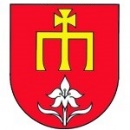 WRZUCAMYNIE WRZUCAMYPAMIĘTAJ !!!PAPIERworki niebieskiePapier szkolny i biurowy;Książki i zeszyty;Gazety, czasopisma;Ulotki i katalogi;Kartony i tektury;Torebki papierowe;Papier pakowy;Zabrudzonego i tłustego papieru;Papieru z folią, kalki;Kartonów po mleku, sokach;Artykułów i papierów higienicznych tj. pampersy, podpaski, ręczniki papierowe, chusteczki higieniczne;Tapet;Worków po nawozach i materiałach budowlanych;Usuń zszywki; metalowe części i plastikowe opakowania.Przed wyrzuceniem należy zmniejszyć objętość odpadów, w tym celu zgniatamy wszystkie kartony, tekturę, itp.SZKŁOworki zieloneButelki szklane po napojach;Słoiki po żywności;Butelki po napojach alkoholowych;Szklane opakowania po kosmetykach;Porcelany, ceramiki, kryształów; Luster;Żarówek, reflektorów, świetlówek;Szkła żaroodpornego;Szyb okiennych i samochodowych ;Szklanych opakowań farmaceutycznych;Nie tłucz szkła przed wrzuceniem; wrzucaj czyste szkło bez nakrętekTWORZYWA SZTUCZNE I OPAKOWANIA WIELOMATERIAŁOWEworki żółteButelki po napojach;Opakowania po żywności, chemii gospodarczej oraz kosmetykach;Plastikowe nakrętki;Foliowe torebki, worki i reklamówki;Kartony po mleku i sokach (tetra paki);Torebki po przyprawach i zupach;Opakowania po serkach i jogurtach;Butelek i pojemników z zawartością;Butelek i pojemników po olejach samochodowych,  smarach, farbach i lakierach;Opakowań po lekach;Butelek po płynach chłodniczych;Styropianu;Pojemników i opakowań po środkach ochrony roślin;Części samochodowych;Folii budowlanej;Baterii i akumulatorów;Wrzucaj czyste opakowania; zgnieć butelki przed wrzuceniemMETALE worki różoweMetalowe nakrętki, kapsle;Puszki po napojach                 i konserwach;Folie aluminiowe;Drobny złom;Baterii;Opakowań metalowych z jakąkolwiek zawartością;Opróżnione opakowania po dezodorantach, lakierach do włosów itp.;Wrzucaj czyste opakowania; zgnieć puszki przed wrzuceniemBIOworki brązoweSkoszoną trawę;Obierki, resztki owoców i warzyw;Liście, kwiaty i inne części roślin pochodzące z prac porządkowych w ogrodach;Przycięte części drzew i krzewów;Fusy po kawie i  herbacie;Skorupki z orzechów i jaj;Zepsutej żywności, resztek mięsa i kości;Popiołu i żużlu;Odchodów zwierzęcych;Papierosów i petów;Kamieni; Drewna impregnowanego;Odpady wyrzucaj bezpośrednio do worka bez używania worków foliowych i reklamówek. Wyrzucamy odpady STAŁE NIE PŁYNNEODPADY HIGIENICZNE worki fioletoweJednorazowe pieluchy i pieluchomajtki;Podpaski, wkładki higieniczne, tampony;Waciki, patyczki kosmetyczne;Środki opatrunkowe;Ręczniki papierowe, chusteczki higieniczne;Pieluch z tetry;Opakowań po produktach higienicznych; ODZIEŻ I TEKSTYLIA worki pomarańczoweUbrania;Obuwie;Szmaty;Paski;Torby;Firanki, zasłony;Pieluchy z tetry;Tapicerek;Szmat zanieczyszczonych olejami i smarami samochodowymi; POPIÓŁworki szareZimny popiół z palenisk domowych; ODPADY ZMIESZANEpojemniki/ worki białePozostałe odpady komunalne, których nie można przyporządkować do worków/pojemników innych  kolorów;Leków;Chemikaliów np. resztek farb, lakierów i opakowań po nich;Zużytych baterii i akumulatorów;Zużytego sprzętu elektrycznego i elektronicznego;Odpadów budowlanych i rozbiórkowych;Mebli i odpadów wielkogabarytowych;Zużytych opon;Styropianu, waty szklanej; Papy;Odpadów niebezpiecznych;Odpadów niekwalifikujących się do odpadów medycznych powstałych w gospodarstwie domowym w wyniku przyjmowania produktów leczniczych w formie iniekcji i prowadzenia monitoringu poziomu substancji we krwi, w szczególności igieł i strzykawek;Odpady ujęte w kolumnie „Nie wrzucamy” należy własnym transportem dostarczyć do Punktu Selektywnej Zbiórki Odpadów Komunalnych